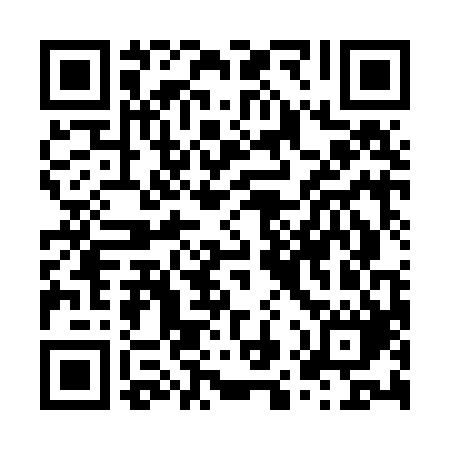 Prayer times for Abbehausergroden, GermanyWed 1 May 2024 - Fri 31 May 2024High Latitude Method: Angle Based RulePrayer Calculation Method: Muslim World LeagueAsar Calculation Method: ShafiPrayer times provided by https://www.salahtimes.comDateDayFajrSunriseDhuhrAsrMaghribIsha1Wed3:115:511:235:288:5711:282Thu3:105:491:235:298:5911:293Fri3:095:471:235:309:0111:304Sat3:085:451:235:319:0211:305Sun3:075:431:235:319:0411:316Mon3:075:411:235:329:0611:327Tue3:065:391:235:339:0811:338Wed3:055:371:235:339:0911:339Thu3:045:361:235:349:1111:3410Fri3:045:341:235:359:1311:3511Sat3:035:321:235:369:1411:3512Sun3:025:301:235:369:1611:3613Mon3:015:291:235:379:1811:3714Tue3:015:271:235:389:1911:3815Wed3:005:251:235:389:2111:3816Thu2:595:241:235:399:2311:3917Fri2:595:221:235:399:2411:4018Sat2:585:211:235:409:2611:4019Sun2:585:191:235:419:2711:4120Mon2:575:181:235:419:2911:4221Tue2:575:161:235:429:3111:4322Wed2:565:151:235:439:3211:4323Thu2:565:141:235:439:3311:4424Fri2:555:121:235:449:3511:4525Sat2:555:111:235:449:3611:4526Sun2:545:101:245:459:3811:4627Mon2:545:091:245:459:3911:4728Tue2:545:081:245:469:4011:4729Wed2:535:071:245:479:4211:4830Thu2:535:061:245:479:4311:4831Fri2:535:051:245:489:4411:49